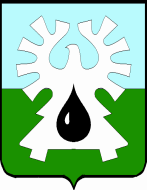 ГОРОДСКОЙ ОКРУГ УРАЙХАНТЫ-МАНСИЙСКОГО АВТОНОМНОГО ОКРУГА-ЮГРЫ ДУМА ГОРОДА УРАЙРЕШЕНИЕот 22 февраля 2024 года                                                                                   № 5О внесении изменений в Генеральный план города УрайРассмотрев представленный главой города Урай проект муниципального правового акта «О внесении изменений в Генеральный план города Урай», учитывая протокол публичных слушаний и заключение о результатах публичных слушаний, Дума города Урай решила: Утвердить изменения в Генеральный план города Урай, утвержденный решением Думы города Урай от 26.09.2013 №55 (в редакции  решений Думы города Урай от 25.12.2014 №79, от 26.05.2016 №36, от 27.04.2017 №17, от 28.02.2019 №6, от 21.11.2019 №86, от 22.10.2020 №75, от 18.02.2021 №7), согласно приложению.Опубликовать решение  в газете «Знамя» и  разместить на официальном сайте органов местного самоуправления города Урай в информационно-телекоммуникационной сети «Интернет».Приложение  к решению Думы города Урай от 22 февраля 2024 года  № 5Изменения в Генеральный план города УрайПоложение о территориальном планировании изложить в новой редакции:«Положение о территориальном планированииСОДЕРЖАНИЕ:общие положения	31.	Сведения о видах, назначении и наименованиях планируемых для размещения объектов местного значения, их основные характеристики, их местоположение (для объектов местного значения, не являющихся линейными объектами, указываются функциональные зоны), а также характеристики зон с особыми условиями использования территорий в случае, если установление таких зон требуется в связи с размещением данных объектов	42. Параметры функциональных зон, а также сведения о планируемых для размещения в них объектах федерального значения, объектах регионального значения, объектах местного значения, за исключением линейных объектов	21СОСТАВ ПРОЕКТАI. Текстовые материалыII. Графические материалыобщие положенияГенеральный план города Урай (далее также Генеральный план) разработан в соответствии с требованиями Градостроительного, Земельного, Лесного, Водного кодексов Российской Федерации, Федерального закона от 25.06.2002 №73-ФЗ «Об объектах культурного наследия (памятниках истории и культуры) народов Российской Федерации», приказа Министерства экономического развития Российской Федерации от 09.01.2018 №10 «Об утверждении Требований к описанию и отображению в документах территориального планирования объектов федерального значения, объектов регионального значения, объектов местного значения и о признании утратившим силу приказа Минэкономразвития России от 7 декабря 2016 г. №793»,  приказа Министерства регионального развития Российской Федерации от 26.05.2011 №244 «Об утверждении методических рекомендаций по разработке проектов генеральных планов поселений и городских округов».В соответствии со статьей 23 Градостроительного кодекса Российской Федерации Генеральный план содержит:1) положение о территориальном планировании;2) карту планируемого размещения объектов местного значения;3) карту границ населенных пунктов (в том числе границ образуемых населенных пунктов);4) карту функциональных зон.Положение о территориальном планировании включает в себя:1) сведения о видах, назначении и наименованиях планируемых для размещения объектов местного значения, их основные характеристики, их местоположение (для объектов местного значения, не являющихся линейными объектами, указываются функциональные зоны), а также характеристики зон с особыми условиями использования территорий в случае, если установление таких зон требуется в связи с размещением данных объектов;2) параметры функциональных зон, а также сведения о планируемых для размещения в них объектах федерального значения, объектах регионального значения, объектах местного значения, за исключением линейных объектов.При подготовке Генерального плана учтены социально-экономические, демографические и иные показатели развития территории.Генеральный план устанавливает:функциональное зонирование территории поселения;границы населенного пункта, входящего в состав городского округа;характер развития городского округа с определением подсистем социально-культурных и общественно-деловых центров на основе перечня планируемых к размещению объектов местного значения;направления развития жилищного строительства за счет сноса ветхого и аварийного жилья, а также путем освоения незастроенных территорий;характер развития сети транспортной, инженерной, социальной и иных инфраструктур.Сведения о видах, назначении и наименованиях планируемых для размещения объектов местного значения, их основные характеристики, их местоположение (для объектов местного значения, не являющихся линейными объектами, указываются функциональные зоны), а также характеристики зон с особыми условиями использования территорий в случае, если установление таких зон требуется в связи с размещением данных объектовГород Урай является муниципальным образованием Ханты-Мансийского автономного округа-Югры, наделенным статусом городского округа. Внешняя транспортная связь осуществляется автомобильным, водным и воздушным транспортом.Численность населения на 2023 год составляет 41,1 тысяч человек, на 2032 год - 41,5 тысяч человек (планируемая). Средняя обеспеченность жильем на расчетные сроки 2022 года принята в размере 23,0 кв.м/чел., на 2032 год – 25,6 кв.м/чел. В границах города Урай утвержденные объекты охраны, а также территории исторических поселений отсутствуют. Особо охраняемые природные территории отсутствуют.Генеральным планом предложено размещение объектов местного значения в соответствии с комплексными программами развития территории на расчётный период до 2032 года. Объекты строительства, реконструкции, капитального ремонта, планируемые на территории городского округа, приведены в таблице 1. Очередность допустимо корректировать в зависимости от разработки проектной и рабочей документации и наличия источников финансирования. Графически представлено на карте планируемого размещения объектов местного значения.Планируемые для размещения в границах города Урай объекты местного значенияТаблица 1Примечание: Р - реконструкция, К - капитальный ремонт, С - строительство нового объекта, Л – ликвидация* Согласно пункту 1 части 4 статьи 23 Градостроительного кодекса Российской Федерации для линейных объектов функциональная зона не указывается.2. Параметры функциональных зон, а также сведения о планируемых для размещения в них объектах федерального значения, объектах регионального значения, объектах местного значения, за исключением линейных объектовЗонирование территории города Урай осуществляется для регулирования использования и застройки территории применительно к каждому земельному участку и объектам недвижимости, расположенным в этих зонах, а также для создания комфортной и безопасной среды проживания жителей, для сохранения историко-культурного наследия и охраны окружающей среды.Определенные в Генеральном плане зоны различного функционального назначения являются основой для разработки правил землепользования и застройки, устанавливающих градостроительные регламенты для каждой из территориальных зон.На карте функциональных зон с учетом ограничений на ее использование показаны зоны различного функционального назначения и их границы. Границы зон определены с учетом границ населенных пунктов, естественных границ природных объектов, границ земельных участков.Территории общего пользования, занятые площадями, улицами, проездами, дорогами, скверами, водоемами и другими объектами, входят в состав различных функциональных зон и отдельно не выделяются.На карте функциональных зон города Урай выделены следующие зоны: жилая зона;общественно-деловая зона;производственная зона,зона инженерной инфраструктуры; зона транспортной инфраструктуры;зона сельскохозяйственного использования;зона садоводства, огородничества;зона рекреационного назначения;зона озелененных территорий общего пользования (лесопарки, парки, сады, скверы, бульвары, городские леса);зона лесов;зона кладбищ;зона складирования и захоронения отходов;иные зоны;зона режимных территорий.Параметры функциональных зон, а также сведения о планируемых для размещения в них объектах федерального значения, объектах регионального значения, объектах местного значения, за исключением линейных объектовТаблица 2».2. Карту границ города Урай изложить в новой редакции согласно приложению 1.3. Карту функциональных зон города Урай изложить в новой редакции согласно приложению 2.4. Карту планируемого размещения объектов местного значения города Урай изложить в новой редакции согласно приложению 3.  Председатель Думы города Урай                   Председатель Думы города Урай                 Глава города УрайГлава города УрайА.В. ВеличкоТ.Р.Закирзянов«27» февраля 2024 г.«27» февраля 2024 г.№ п/пНаименование материалов1Генеральный план города Урай. Положение о территориальном планировании. Том 1.2Генеральный план города Урай. Материалы по обоснованию проекта.Том 2.№ п/пНаименование картографического материалаМасштаб1Положение о территориальном планированииПоложение о территориальном планировании1.1Карта границ города Урай1:25 0001.2Карта функциональных зон города Урай1:25 0001.3Карта планируемого размещения объектов местного значения города Урай 1:50 0002Материалы по обоснованиюМатериалы по обоснованию2.1Карта зон с особыми условиями использования города Урай1:100 0002.2Карта территорий, подверженных риску возникновения чрезвычайных ситуаций природного и техногенного характера города Урай1:50 0002.3Карта земель лесного фонда, входящих в состав города Урай1:25 0002.4Карта инженерной инфраструктуры города Урай1:50 000№ п/пНаименование объектаМестоположение,г. УрайОсновные характеристикиФункциональная зонаВидОхранная /санитарно-защитная зонаОснование12345678Физическая культура и массовый спорт, образование, здравоохранение, обработка, утилизация, обезвреживание, размещение твердых коммунальных отходовФизическая культура и массовый спорт, образование, здравоохранение, обработка, утилизация, обезвреживание, размещение твердых коммунальных отходовФизическая культура и массовый спорт, образование, здравоохранение, обработка, утилизация, обезвреживание, размещение твердых коммунальных отходовФизическая культура и массовый спорт, образование, здравоохранение, обработка, утилизация, обезвреживание, размещение твердых коммунальных отходовФизическая культура и массовый спорт, образование, здравоохранение, обработка, утилизация, обезвреживание, размещение твердых коммунальных отходовФизическая культура и массовый спорт, образование, здравоохранение, обработка, утилизация, обезвреживание, размещение твердых коммунальных отходовФизическая культура и массовый спорт, образование, здравоохранение, обработка, утилизация, обезвреживание, размещение твердых коммунальных отходовФизическая культура и массовый спорт, образование, здравоохранение, обработка, утилизация, обезвреживание, размещение твердых коммунальных отходовФизическая культура и массовый спортФизическая культура и массовый спортФизическая культура и массовый спортФизическая культура и массовый спортФизическая культура и массовый спортФизическая культура и массовый спортФизическая культура и массовый спортФизическая культура и массовый спорт1Парк экстремальных видов спортамкр. АэропортПлощадь земельного участка 4,3 гаЗона озелененных территорий общего пользованияСНе устанавливаетсяПредложение управления по физической культуре, спорту и туризму администрации города Урай (письмо от 28.11.2019 № 13/2)2Физкультурно-спортивный комплекс с универсальным игровым залом мкр. ЮжныйПлощадь пола 2500 кв. мОбщественно-деловые зоныСНе устанавливаетсяПредложение управления по физической культуре, спорту и туризму администрации города Урай (письмо от 28.11.2019 № 13/2)3Многофункциональный спортивного комплекса с бассейном мкр. 2Спортивный комплекс с бассейном (50 м), спортивными залами для единоборств и спортивной акробатики, а также спортивными залами для маломобильной группы населения, общей площадью 20 тыс. кв.мЖилые зоныСНе устанавливается«Стратегия социально-экономического развития города Урай» до 2036 года с целевыми ориентирами до 2050 года4Здание МАУ ДО ДЮСШ «Старт» мкр. 2240 посещений в смену,422 кв/м зеркала водыОбщественно-деловые зоныРНе устанавливается«Стратегия социально-экономического развития города Урай» до 2036 года с целевыми ориентирами до 2050 года5Спортивный зал «Смена» мкр. Аэропорт, 2558 посещений в сменуОбщественно-деловые зоныКНе устанавливается«Стратегия социально-экономического развития города Урай» до 2036 года с целевыми ориентирами до 2050 года6ФОК «Олимп»мкр.1Г, 6668 посещений в сменуОбщественно-деловые зоныКНе устанавливается«Стратегия социально-экономического развития города Урай» до 2036 года с целевыми ориентирами до 2050 года7Клуб технических видов спортамкр. Аэропорт, 29А150 посещений в сменуОбщественно-деловые зоныКНе устанавливается«Стратегия социально-экономического развития города Урай» до 2036 года с целевыми ориентирами до 2050 года8Универсальный культурно-спортивный комплекс с размещением ПРУ мкр. Д150 посещений в сменуЖилые зоныСНе устанавливаетсяПредложение исполнителя проектных работ по разработке изменений в генеральный план города Урай (согласно расчетам)Дошкольные учрежденияДошкольные учрежденияДошкольные учрежденияДошкольные учрежденияДошкольные учрежденияДошкольные учрежденияДошкольные учрежденияДошкольные учреждения1Муниципальное бюджетное дошкольное учреждение учебно-образовательного назначения мкр. СолнечныйМощность 200 местЖилые зоныСНе устанавливается«Программа комплексного развития социальной инфраструктуры муниципального образования город Урай на 2018-2028 годы»2Муниципальное бюджетное дошкольное учреждение учебно-образовательного назначения мкр. ЛеснойМощность 280 местЖилые зоныСНе устанавливается«Программа комплексного развития социальной инфраструктуры муниципального образования город Урай на 2018-2028 годы»3Муниципальное бюджетное дошкольное учреждение «Детский сад № 7 «Антошка»  ул. Маяковского, 15Мощность 291 местоЖилые зоныКНе устанавливается«Стратегия социально-экономического развития муниципального образования городского округ Урай» до 2036 года с целевыми ориентирами до 2050 года4Муниципальное бюджетное дошкольное учреждение «Детский сад № 8 «Умка»мкр. 2А, 35Мощность 297 местЖилые зоныКНе устанавливается«Стратегия социально-экономического развития муниципального образования городского округ Урай» до 2036 года с целевыми ориентирами до 2050 года5Муниципальное бюджетное дошкольное учреждение «Детский сад № 10 «Снежинка»пр. Первооткрывателей, 1мкр. 3, д. 48Мощность 304 местаЖилые зоныКНе устанавливается«Стратегия социально-экономического развития муниципального образования городского округ Урай» до 2036 года с целевыми ориентирами до 2050 года6Муниципальное бюджетное дошкольное учреждение «Детский сад № 12»мкр. 2, 37;мкр. Западный, 2Мощность 252 местаМощность 216 местЖилые зоныКНе устанавливается«Стратегия социально-экономического развития муниципального образования городского округ Урай» до 2036 года с целевыми ориентирами до 2050 года7Муниципальное бюджетное дошкольное учреждение «Детский сад № 21»мкр. 3, д. 42мкр. 3, д. 50Мощность 320 местМощность 325 местЖилые зоныКНе устанавливается«Стратегия социально-экономического развития муниципального образования городского округ Урай» до 2036 года с целевыми ориентирами до 2050 годаОбщеобразовательные организацииОбщеобразовательные организацииОбщеобразовательные организацииОбщеобразовательные организацииОбщеобразовательные организацииОбщеобразовательные организацииОбщеобразовательные организацииОбщеобразовательные организации1Средняя школа в мкр. 1А (Общеобразовательная организация с универсальной безбарьерной средой)мкр. 1АМощность 900 местЖилые зоныСНе устанавливается«Стратегия социально-экономического развития муниципального образования городского округ Урай» до 2036 года с целевыми ориентирами до 2050 года2Школа в микрорайоне Земля Санникова (общеобразовательная организация с универсальной безбарьерной средой)  мкр. Земля СанниковаМощность 753 местаЖилые зоныСНе устанавливаетсяПостановление Правительства ХМАО - Югры от 20.05.2022 N 211-п "О внесении изменений в некоторые постановления Правительства Ханты-Мансийского автономного округа - Югры"3Общеобразовательная  школа  начальных классов мкр. СолнечныйМощность 160 местЖилые зоныСНе устанавливается«Программа комплексного развития социальной инфраструктуры муниципального образования город Урай на 2018-2028 годы»4Общеобразовательная средняя школа   на пересечении улиц Яковлева - ЮгорскойМощность 253 местаЖилые зоныСНе устанавливаетсяПредложение исполнителя проектных работ по разработке изменений в генеральный план города Урай (согласно расчетам)5Общеобразовательная  средняя школа   мкр. ЮжныйМощность 1494 местаЖилые зоныСНе устанавливаетсяПредложение исполнителя проектных работ по разработке изменений в генеральный план города Урай (согласно расчетам)6Муниципальное бюджетное общеобразовательное учреждение средняя общеобразовательная школа № 2ул. Нагорная, д. 24Мощность 220 местЖилые зоныРНе устанавливается«Стратегия социально-экономического развития города Урай» до 2036 года с целевыми ориентирами до 2050 года7Муниципальное бюджетное общеобразовательное учреждение средняя общеобразовательная школа № 4 ул. Маяковского, д.17Мощность 479 местЖилые зоныКНе устанавливается«Стратегия социально-экономического развития города Урай» до 2036 года с целевыми ориентирами до 2050 года8Муниципальное бюджетное общеобразовательное учреждение средняя общеобразовательная школа № 12 мкр. 2, д. 82Мощность 592 местЖилые зоныКНе устанавливается«Стратегия социально-экономического развития города Урай» до 2036 года с целевыми ориентирами до 2050 года9МБОУ Гимназия имени Анатолия Иосифовича Яковлева мкр. Западный, 8Мощность 1057 местЖилые зоныКНе устанавливается«Стратегия социально-экономического развития города Урай» до 2036 года с целевыми ориентирами до 2050 годаУчреждения дополнительного образованияУчреждения дополнительного образованияУчреждения дополнительного образованияУчреждения дополнительного образованияУчреждения дополнительного образованияУчреждения дополнительного образованияУчреждения дополнительного образованияУчреждения дополнительного образования1МБУДО «Детская школа искусств № 1»мкр. 2, д.86Мощность 711 местОбщественно-деловые зоныКНе устанавливаетсяМуниципальная программа  «Культура города Урай»2МБУ ДО «Центр дополнительного образования»ул. Ленина, д. 97Мощность 219 местОбщественно-деловые зоныКНе устанавливаетсяПредложение исполнителя проектных работ по разработке изменений в генеральный план города Урай 3Детско-юношеская спортивная школамкр. ДМощность 450 местОбщественно-деловые зоныСНе устанавливается«Программа комплексного развития социальной инфраструктуры муниципального образования город Урай на 2018-2028 годы»Учреждения культуры и искусстваУчреждения культуры и искусстваУчреждения культуры и искусстваУчреждения культуры и искусстваУчреждения культуры и искусстваУчреждения культуры и искусстваУчреждения культуры и искусстваУчреждения культуры и искусства1Культурно-досуговый центр «Нефтяник»мкр. 1АМощность 480 местОбщественно-деловые зоныКНе устанавливается«Стратегия социально-экономического развития города Урай» до 2036 года с целевыми ориентирами до 2050 года2Киноконцертный цирковой комплекс «Юность Шаима»мкр. 1АМощность 311 местОбщественно-деловые зоныКНе устанавливается«Стратегия социально-экономического развития города Урай» до 2036 года с целевыми ориентирами до 2050 года3Многофункциональный центрНабережная реки Конда Площадь земельного участка 0,5 гаЗона озелененных территорий общего пользованияСНе устанавливаетсяПредложение исполнителя проектных работ по разработке изменений в генеральный план города Урай Объекты здравоохраненияОбъекты здравоохраненияОбъекты здравоохраненияОбъекты здравоохраненияОбъекты здравоохраненияОбъекты здравоохраненияОбъекты здравоохраненияОбъекты здравоохранения1Лечебно-профилактические медицинские организации, оказывающие медицинскую помощь в амбулаторных условиях и (или) в условиях дневного стационара ул. Ивана Шестакова200 посещений в сменуОбщественно-деловые зоныС/РНе устанавливаетсяПостановление Правительства ХМАО - Югры от 26.12.2014 N 506-п «Об утверждении Схемы территориального планирования Ханты-Мансийского автономного округа – Югры»2Стационар ул. СевернаяМощность 120 к / местОбщественно-деловые зоныРНе устанавливаетсяПредложение исполнителя проектных работ по разработке изменений в генеральный план города Урай Объекты отдыха и туризмаОбъекты отдыха и туризмаОбъекты отдыха и туризмаОбъекты отдыха и туризмаОбъекты отдыха и туризмаОбъекты отдыха и туризмаОбъекты отдыха и туризмаОбъекты отдыха и туризма1Лагерь, база отдыхаЛевый берег  реки Конда, в районе СНТ КузьмичиМощность 200 местЗона рекреационного назначения, производственные зоныСНе устанавливается«Стратегия социально-экономического развития города Урай» до 2036 года с целевыми ориентирами до 2050 года2Этнографический комплекс «Силава»Правый берег реки Конда, в районе впадения реки МалПлощадь земельного участка 1,3 гаЗона озелененных территорий общего пользованияРНе устанавливаетсяПредложение исполнителя проектных работ по разработке изменений в генеральный план города Урай Электро-, тепло-, газо- и водоснабжение населения, водоотведениеЭлектро-, тепло-, газо- и водоснабжение населения, водоотведениеЭлектро-, тепло-, газо- и водоснабжение населения, водоотведениеЭлектро-, тепло-, газо- и водоснабжение населения, водоотведениеЭлектро-, тепло-, газо- и водоснабжение населения, водоотведениеЭлектро-, тепло-, газо- и водоснабжение населения, водоотведениеЭлектро-, тепло-, газо- и водоснабжение населения, водоотведениеЭлектро-, тепло-, газо- и водоснабжение населения, водоотведение1Рыбозащитные устройства насосной станции технического водоснабжения I-го водоподъема г. УрайУстановленная мощность до 3360 м3/сутЗона инженерной инфраструктурыК-Схема водоснабжения и водоотведения города Урай ХМАО-Югры на период до 2028 года2Сети холодного водоснабженияг. УрайПротяженность 11 505 мНе указывается*К5 мСхема водоснабжения и водоотведения города Урай ХМАО-Югры на период до 2028 года3Сети технического водоснабженияг. УрайОбщая протяженность 32 130 мНе указывается*Р/К5 мСхема водоснабжения и водоотведения города Урай ХМАО-Югры на период до 2028 года4Магистральные  водоводыг. УрайОбщая протяженность 61 900 мНе указывается*Р/К10 мСхема водоснабжения и водоотведения города Урай ХМАО-Югры на период до 2028 года5Существующие сети водоснабженияг. УрайОбщая протяженность 61 900 мНе указывается*Р/К5 мСхема водоснабжения и водоотведения города Урай ХМАО-Югры на период до 2028 года6Сети водоснабжения на территориях нового строительства, по главным проездам Промзоны с последующим подключением к новым сетям всех предприятийг. УрайОбщая протяженность 171 230 мНе указывается*С5 мСхема водоснабжения и водоотведения города Урай ХМАО-Югры на период до 2028 года7Канализационные очистные сооружения в г. Урай г. УрайМощность 10 тыс. м³/сут.Зона инженерной инфраструктурыР20 м Схема водоснабжения и водоотведения города Урай ХМАО-Югры на период до 2028 года8Сети канализации самотечнойг. УрайОбщая протяженность 13 643 мНе указывается*С3 мСхема водоснабжения и водоотведения города Урай ХМАО-Югры на период до 2028 года9Сети ливневых коллекторовг. УрайОбщая протяженность 26 000 мНе указывается*С3 мСхема водоснабжения и водоотведения города Урай ХМАО-Югры на период до 2028 года10Сети канализации напорныег. УрайОбщая протяженность 22 725 мНе указывается*С30 мСхема водоснабжения и водоотведения города Урай ХМАО-Югры на период до 2028 года11Канализационная насосная станцияна территории мкр. СолнечныйМощность 500 м3/сут.Жилая зонаС100 мСхема водоснабжения и водоотведения города Урай ХМАО-Югры на период до 2028 года12Канализационная насосная станцияна территории мкр. Юго-ВосточныйМощность 500 м3/сут.Жилая зонаС100 мСхема водоснабжения и водоотведения города Урай ХМАО-Югры на период до 2028 года13Главная канализационная насосная станцияул. УзбекистанскаяМощность 12 000 м3/сутЗона озелененных территорий общего пользованияС100 мСхема водоснабжения и водоотведения города Урай ХМАО-Югры на период до 2028 года14Очистные сооружения (кол-во - 3 ед.) на выпусках ливневой канализации (для очистки стоков и предотвращения загрязнения и засорения реки Конда)Мощность 600 м3/сут.Зона озелененных территорий общего пользованияС400 мСхема водоснабжения и водоотведения города Урай ХМАО-Югры на период до 2028 года15Напорный канализационный коллекторот КНС-3 до КОС Ø500 мм, протяженность 5,144 кмЖилые зоныК5 мСхема водоснабжения и водоотведения города Урай ХМАО-Югры на период до 2028 года16ПС 110/35/6 кВ «Урай», связанная с заменой трансформаторов напряжения типа НКФ-110 кВ на НАМИ-110 кВ,  с увеличением мощности трансформаторов до 2х40 МВА, разъединителей типа РНДЗ-110 кВ на РГНП-110 кВВ районе СОНТ «Энергетик»Трансформаторы напряжения типа НАМИ-110 кВ, мощности трансформаторов 2х40 МВА, разъединители типа РГНП-110 кВЗона инженерной инфраструктурыР20 м, 15 м, 10 м«Схема электроснабжения территории города (корректировка)»17ПС 110/6 кВ «Евра», связанная с заменой ПРМ АНКА-АВПА 556 кГц на аппаратуру ПА типа АКА-Кедр, с реконструкцией дуговой защиты 2Т на базе устройства ОВОД-МДВ районе СНТ «Боровое»Замена ПРМ АНКА-АВПА 556 кГц на аппаратуру ПА типа АКА-Кедр, с реконструкцией дуговой защиты 2Т на базе устройства ОВОД-МДЗона инженерной инфраструктурыР20 м, 10м«Схема электроснабжения территории города (корректировка)»18ПС 110/35/6 «Сухой Бор», связанная с заменой оборудования 110/35/6 кВ и доведения до схемы 110-4Н, с установкой ТСОВ районе комплекса «Сухой Бор» (в районе КНС-1)Замена оборудования 110/35/6 кВ и доведения до схемы 110-4Н, с установкой ТСО Производственные зоныР20 м, 15 м, 10 м«Схема электроснабжения территории города (корректировка)»19ПС 110/10 кВ «Шаим», связанная с установкой ТСОул. СолнечнаяРабочее напряжение 110/10 кВПроизводственные зоныР20 м, 10м«Схема электроснабжения территории города (корректировка)»20ПС 110/35/6 для обеспечения объектов придорожного сервиса по Проезду 9Проезд 9Рабочее напряжение 110/35/6 кВЗона транспортной инфраструктурыС20 м, 15 м, 10 мГрадостроительная ситуация21Газовая котельнаямкр.2АДо 6,2 ГкалЖилые зоныСУстанавливается проектной документациейГрадостроительная документация22Теплотрасса 2Ду400 ммвдоль ул. Узбекистанская2Ду400 мм, протяженность 2270,8 мЖилые зоныС2 м«Программа комплексного развития систем коммунальной инфраструктуры города Урай ХМАО-Югры на 2017-2026 годы»Транспортная инфраструктураТранспортная инфраструктураТранспортная инфраструктураТранспортная инфраструктураТранспортная инфраструктураТранспортная инфраструктураТранспортная инфраструктураТранспортная инфраструктура1Автомобильная дорога по ул. Солнечная ул. СолнечнаяОбщая протяжённость1300 мЗона транспортной инфраструктурыРНе устанавливается«Стратегия социально-экономического развития города Урай» до 2036 года с целевыми ориентирами до 2050 года2Магистральная автомобильная дорога общегородского значения по ул. Яковлева, на участке от ул. Узбекистанская до ул. Южнаяул. Яковлева, на участке от ул. Узбекистанская до ул. ЮжнаяОбщая протяженность1250 мЗона транспортной инфраструктурыСНе устанавливается«Стратегия социально-экономического развития города Урай» до 2036 года с целевыми ориентирами до 2050 года3Магистральные улицы районного значения на территории проектируемой застройки, размещаемой параллельно ул. Узбекистанская ул. Югорская, ул. КондинскаяОбщая протяженность1250 мЗона транспортной инфраструктурыСНе устанавливается«Стратегия социально-экономического развития города Урай» до 2036 года с целевыми ориентирами до 2050 года4Автодорожный мост на автомобильной дороге вдоль западной стороны центральной части города от ул. Южная до Проезда 3Общая протяжённость 45,2 мЗона транспортной инфраструктуры СНе устанавливается«Стратегия социально-экономического развития города Урай» до 2036 года с целевыми ориентирами до 2050 года5Существующие автодорожные мосты- по ул. Южная- по ул. Ивана Шестакова- по Проезду 9 Общая протяжённость 135,6 мЗона транспортной инфраструктурыРНе устанавливается«Стратегия социально-экономического развития города Урай» до 2036 года с целевыми ориентирами до 2050 года6Остановочные павильоныг. УрайВместимостью не менее 10 человек на один павильонЗона транспортной инфраструктурыСНе устанавливается«Стратегия социально-экономического развития города Урай» до 2036 года с целевыми ориентирами до 2050 года7Велосипедные дорожки, связывающие микрорайоны городаулично-дорожная сеть г. УрайОбщая протяжённость 51 900 мЖилые зоныСНе устанавливается«Стратегия социально-экономического развития города Урай» до 2036 года с целевыми ориентирами до 2050 года8Тротуары вдоль улично-дорожной сети города улично-дорожная сеть г. УрайОбщая протяжённость 27 000 мЗона транспортной инфраструктурыСНе устанавливается«Стратегия социально-экономического развития города Урай» до 2036 года с целевыми ориентирами до 2050 года9Проезд к стационарумкр. 2Общая протяжённость 130 мОбщественно-деловые зоныСНе устанавливаетсяМуниципальная программа «Развитие транспортной системы города Урай» на 2021-2030 годы10Автостанцияул. ПарковаяМощность 251-500 чел. в суткиЗона транспортной инфраструктурыСНе устанавливается«Программа комплексного развития транспортной инфраструктуры муниципального образования город Урай» на 2018-2032 годы11Участок автомобильной дорога «г. Урай - г. Советский» от города Урай до Северного широтного коридора (перекресток в районе вахтового поселка Ловинка)Общая протяженность193 мЗона транспортной инфраструктурыСНе устанавливаетсяПостановление Правительства ХМАО - Югры от 26.12.2014 N 506-п «Об утверждении Схемы территориального планирования Ханты-Мансийского автономного округа – Югры»«Стратегия социально-экономического развития города Урай» до 2036 года с целевыми ориентирами до 2050 года 12Объекты придорожного сервисаПроезд 9Общая площадь земельных участков 8,3 гаЗона транспортной инфраструктурыОбщественно-деловые зоныСНе устанавливаетсяПостановление Правительства ХМАО - Югры от 26.12.2014 N 506-п «Об утверждении Схемы территориального планирования Ханты-Мансийского автономного округа – Югры»«Стратегия социально-экономического развития города Урай» до 2036 года с целевыми ориентирами до 2050 года13Аэропорт г.Ураймкр. АэропортОдна ИВПП категории «В» с искусственным покрытием 2302м х 42м;пропускная способность аэровокзального комплекса – 250 чел/часЗона транспортной инфраструктурыРПриказ Росавиации от 10.12.2020 №1483-ППостановление Правительства ХМАО - Югры от 26.12.2014 N 506-п «Об утверждении Схемы территориального планирования Ханты-Мансийского автономного округа - Югры"Объекты размещения твердых коммунальных отходовОбъекты размещения твердых коммунальных отходовОбъекты размещения твердых коммунальных отходовОбъекты размещения твердых коммунальных отходовОбъекты размещения твердых коммунальных отходовОбъекты размещения твердых коммунальных отходовОбъекты размещения твердых коммунальных отходовОбъекты размещения твердых коммунальных отходов1Полигон ТКОПроезд 12Общая площадь 79,5 гаЗона складирования и захоронения отходовС1000 м Предложение исполнителя проектных работ по разработке изменений в генеральный план города Урай 2Полигон утилизации снегаПроезд 12, слева от КОСОбщая площадь 3,6 гаЗона инженерной инфраструктурыС100 мПредложение исполнителя проектных работ по разработке изменений в генеральный план города Урай Иные объектыИные объектыИные объектыИные объектыИные объектыИные объектыИные объектыИные объекты1Изолятор временного содержанияПромзонаПлощадь земельного участка 2,0 гаОбщественно-деловые зоныСНе устанавливаетсяПредложение исполнителя проектных работ по разработке изменений в генеральный план города Урай 2Кладбищеул. Спокойная4 кладбища, общая площадь каждого до 10 гаЗона кладбищC100 мПредложение исполнителя проектных работ по разработке изменений в генеральный план города Урай3Кладбищепроезд Силавскийобщая площадь до 10 гаЗона кладбищС100 мПредложение исполнителя проектных работ по разработке изменений в генеральный план города Урай4Кладбищеул. Ивана Шестаковаобщая площадь до 20 гаЗона кладбищС300 мПредложение исполнителя проектных работ по разработке изменений в генеральный план города Урай5Пожарное депоПромзонаПлощадь земельного участка 0,8 гаПроизводственные зоныСНе устанавливаетсяГлавное управление МЧС России по Ханты-Мансийскому автономному округу-Югре)(письмо от 01.08.2023 ИВ-228-7897)6Объект религиозного использования мкр. 1ДМощность 300 человекЖилые зоныСНе устанавливаетсяПредложение исполнителя проектных работ по разработке изменений в генеральный план города Урай № п/пНаименование функциональной зоныПараметры функциональной зоныПланируемые для размещения (реконструкции) объектыПланируемые для размещения (реконструкции) объектыПланируемые для размещения (реконструкции) объекты№ п/пНаименование функциональной зоныПараметры функциональной зоныФедеральногозначенияРегиональногозначенияМестногозначения1Жилая зонаЖилая зона сформирована для застройки индивидуальными жилыми домами, малоэтажными, среднеэтажными, многоэтажными жилыми  домами.  Допускается размещение отдельно стоящих, встроенных или пристроенных объектов социального и коммунально-бытового назначения, объектов здравоохранения, объектов дошкольного, начального общего и среднего общего образования, культовых зданий, стоянок автомобильного транспорта, гаражей, объектов, связанных с проживанием граждан и не оказывающих негативного воздействия на окружающую среду. Площадь зоны: 807,55 га;максимальная плотность населения: 50,98 чел./га;максимально допустимый коэффициент застройки – 60;максимальная этажность – 9 этажейРазмещение объектов не планируется.Размещение объектов не планируется.Строительство многофункционального спортивного комплекса с бассейном;Строительство универсального культурно-спортивного комплекса с размещением ПРУ;Строительство дошкольного учреждения учебно-образовательного назначения мощностью 200 мест;Строительство дошкольного учреждения  учебно-образовательного назначения мощностью 280 мест;Строительство средней школы в мкр. 1А (общеобразовательная организация с универсальной безбарьерной средой);Строительство общеобразовательной организации в микрорайоне Земля Санникова (общеобразовательная организация с универсальной безбарьерной средой);  Строительство общеобразовательной школы  начальных классов; Строительство общеобразовательной средней школы;Реконструкция МБОУ «Средняя общеобразовательная школа № 2»;Строительство КНС на территории мкр. Солнечный;Строительство КНС на территории мкр. Юго-Восточный;Строительство газовой котельной в мкр. 2А Строительство велосипедных дорожек, связывающие микрорайоны города, общая протяжённость 51 900 м;Объект религиозного использования, мощностью 300 человек.2Общественно-деловая зона Общественно-деловая зона сформирована для размещения объектов делового, общественного, коммерческого, социального, коммунально-бытового назначения, а также для обслуживания объектов, необходимых для осуществления производственной и предпринимательской деятельности.  Допускается размещение объектов здравоохранения, культуры, торговли, общественного питания, среднего профессионального образования, стоянок автомобильного транспорта, гостиницы.Площадь зоны: 166,44 га;максимально допустимый коэффициент застройки – 90.Размещение объектов не планируется.Строительство инвестиционных площадок: в сфере развития научно-инновационной деятельности площадью 20 га; в сфере развития медицины площадью 1,5 га.Размещение лечебно-профилактической медицинской организации, оказывающей медицинскую помощь в амбулаторных условиях и (или) в условиях дневного стационара (200 посещений).Строительство физкультурно-спортивного комплекса с универсальным игровым залом в мкр. 2;Реконструкция здания МАУ ДО ДЮСШ «Старт» в мкр.2;Строительство детско-юношеской спортивной школы в мкр. Д, мощность 450 мест;Реконструкция стационара (ул. Северная);Строительство проезда  к стационару в мкр. 2;Строительство объектов придорожного сервиса (Проезд 9);Строительство изолятора временного содержания.3Производственная зонаПроизводственная зона сформирована для размещения промышленных, коммунальных, складских объектов, а также для установления санитарно- В районе СОНТ «Энергетик»защитных зон таких объектов в соответствии с требованиями технических регламентов. Площадь зоны: 6046,50 га;классы опасности в соответствии с классификацией СанПиН 2.2.1/2.1.1.1200-03: I – V классРазмещение объектов не планируется.Строительство инвестиционных площадок:- в сфере развития строительной промышленности площадью 0,69 га;- для размещения объектов дорожного сервиса площадью 8,3 га;- для размещения складов площадью 0,41 га.-в сфере развития лесопромышленного комплекса площадью 3,0 га;-в сфере развития рыбоперерабатывающей промышленности площадью 0,5 га и 1,0 га.Реконструкция ПС 110/35/6 «Сухой Бор», связанная с заменой оборудования 110/35/6 кВ и доведения до схемы 110-4Н, с установкой ТСО В районе комплекса «Сухой Бор» (в районе КНС-1);Реконструкция ПС 110/10 кВ «Шаим», связанная с установкой ТСО (ул. Солнечная);Строительство пожарного депо (Промзона).4Зона инженерной инфраструктурыЗона создана для размещения сооружений и коммуникаций трубопроводного транспорта, связи, а также для установления защитных зон таких объектов в соответствии с требованиями технических регламентов.Площадь зоны: 3576,71 гаРазмещение объектов не планируется.Размещение объектов не планируется.Реконструкция канализационных очистных сооружений в г. Урай;Реконструкция ПС 110/35/6 кВ «Урай», связанная с заменой трансформаторов напряжения типа НКФ-110 кВ на НАМИ-110 кВ,  с увеличением мощности трансформаторов до 2х40 МВА, разъединителей типа РНДЗ-110 кВ на РГНП-110 кВ, в районе СОНТ «Энергетик»;Реконструкция ПС 110/6 кВ «Евра», связанная с заменой ПРМ АНКА-АВПА 556 кГц на аппаратуру ПА типа АКА-Кедр, с реконструкцией дуговой защиты 2Т на базе устройства ОВОД-МД, в районе СНТ «Боровое»;Строительство полигона утилизации снега (Проезд 12, слева от КОС).5Зона транспортной инфраструктурыЗона предназначена для размещения сооружений транспорта. Площадь зоны: 1243,42 гав области воздушного транспорта:аэропортовый комплекс город Урай, реконструкция взлетно-посадочной полосы, перрона, вертолетных площадок, очистных сооружений, укрепленного участка – концевой полосы безопасности с магнитного курса 1770, ограждение дорог по периметру аэродрома, реконструкция инженерных сетей аэродрома (Ханты-Мансийский автономный округ – Югра, город Урай).  Искусственная взлетно-посадочная полоса 2300х42 м, количество мест стоянки воздушных судов – 20 шт;реконструкция и техническое перевооружение комплексом средств управления воздушным движением, радиотехнического обеспечения полетов и авиационной электросвязи аэропортов, количество вводимых средств – 2 единицы (Ханты-Мансийский автономный округ - Югра, город Урай).Реконструкция аэропорта город УрайСтроительство ПС 110/35/6 для обеспечения объектов придорожного сервиса по Проезду 9Строительство остановочных павильоновСтроительство автостанции, ул. ПарковаяСтроительство объектов придорожного сервиса (Проезд 9).6Зона сельскохозяйственного использования Зоны сельскохозяйственного использования сформированы для размещения объектов  ведения сельского, дачного хозяйства, личного подсобного хозяйства, а также для развития объектов сельскохозяйственного назначения.Площадь зоны: 326,99 гаРазмещение объектов не планируется.Размещение объектов не планируется.Размещение объектов не планируется.7Зона садоводства, огородничестваЗона установлена для ведения садоводства и огородничества. Площадь зоны:1247,86 га;минимальная площадь земельного участка – 0,04 га;максимальная площадь земельного участка – 0,15 га;максимальная этажность –  2 этажа; максимальный процент застройки – 30.Размещение объектов не планируется.Размещение объектов не планируется.Размещение объектов не планируется.8Зона рекреационного назначенияЗона рекреационного назначения сформирована для размещения скверов, водохранилищ, береговых полос водных объектов общего пользования, а также иных территорий, используемых и предназначенных для отдыха, занятий физической культурой и спортом, культуры, санаторно-поликлинического направления.Площадь зоны: 1 675,49 га,максимальная этажность – 3 этажа; максимальный процент застройки – 60.Размещение объектов не планируется.Размещение объектов не планируется.Строительство  базы отдыха9Зона озелененных территорий общего пользования (скверы, бульвары, городские леса)Зона предназначена для размещения парков, скверов, объектов спортивных комплексов и сооружений.Площадь зоны: 3 120,90 га.Размещение объектов не планируется.Размещение объектов не планируется.Строительство парка экстремальных видов спорта;Строительство многофункционального центра (набережная реки Конда);Реконструкция этнографического комплекса «Силава»;  Строительство главной КНС мощностью 12 000 м3/сут (ул.Узбекистанская);Строительство очистных сооружений (кол-во - 3 ед.) на выпусках ливневой канализации (для очистки стоков и предотвращения загрязнения и засорения реки Конда).10Зона лесовЗона предназначена для размещения земель лесного фонда.Площадь зоны: 35 905,10 гаРазмещение объектов не планируется.Размещение объектов не планируется.Размещение объектов не планируется.11Зона кладбищПлощадь зоны: 46,65 гаРазмещение объектов не планируется.Размещение объектов не планируется.Размещение кладбища (ул. Спокойная);Размещение кладбища (проезд Силавский);Размещение кладбища (ул. Ивана Шестакова).12Зона складирования и захоронения отходовЗона сформирована под объектами, используемыми для захоронения твердых коммунальных отходов.Площадь зоны: 101,5 гаРазмещение объектов не планируется.Размещение объектов не планируется.Строительство полигона ТКО (Проезд 12).13Иные зоныСформированы под территорию зон ведения традиционного образа жизни. Площадь зоны: 22,79 гаРазмещение объектов не планируется.Размещение объектов не планируется.Размещение объектов не планируется.14Зона режимных территорийСформированы под территорию зон режимных территорий. Площадь зоны: 0,23 гаРазмещение объектов не планируется.Размещение объектов не планируется.Размещение объектов не планируется.